國立苗栗高級商業職業學校110學年度第一學期學生輔導工作委員會暨生命教育、家庭教育推動小組會議照片◎開會時間：110年8月31日(星期二) 15：10 ~ 16：00◎Webex線上會議號： 1589010771國立苗栗高級商業職業學校110學年度第一學期學生輔導工作委員會暨生命教育、家庭教育推動小組會議照片◎開會時間：110年8月31日(星期二) 15：10 ~ 16：00◎Webex線上會議號：1589010771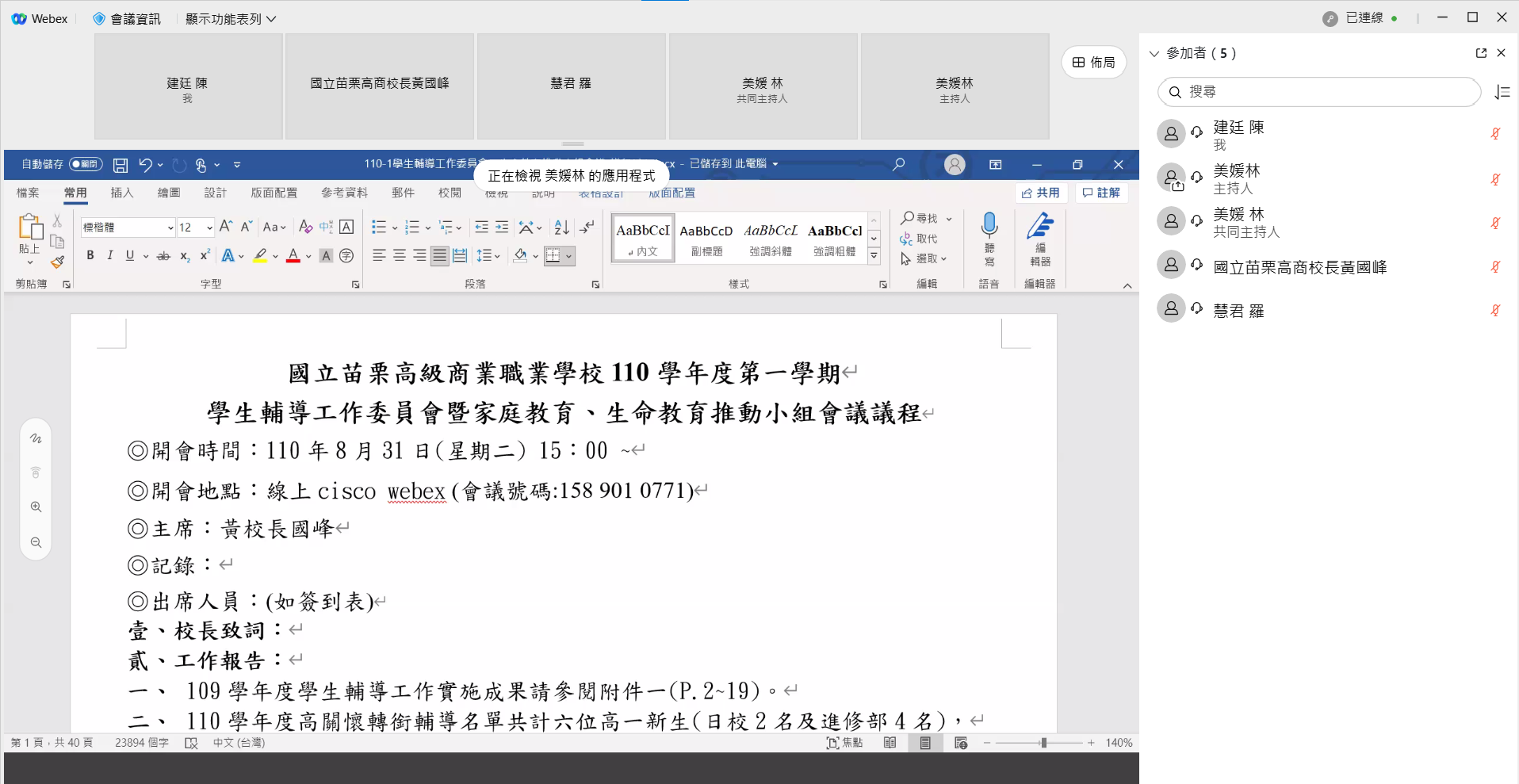 會前準備階段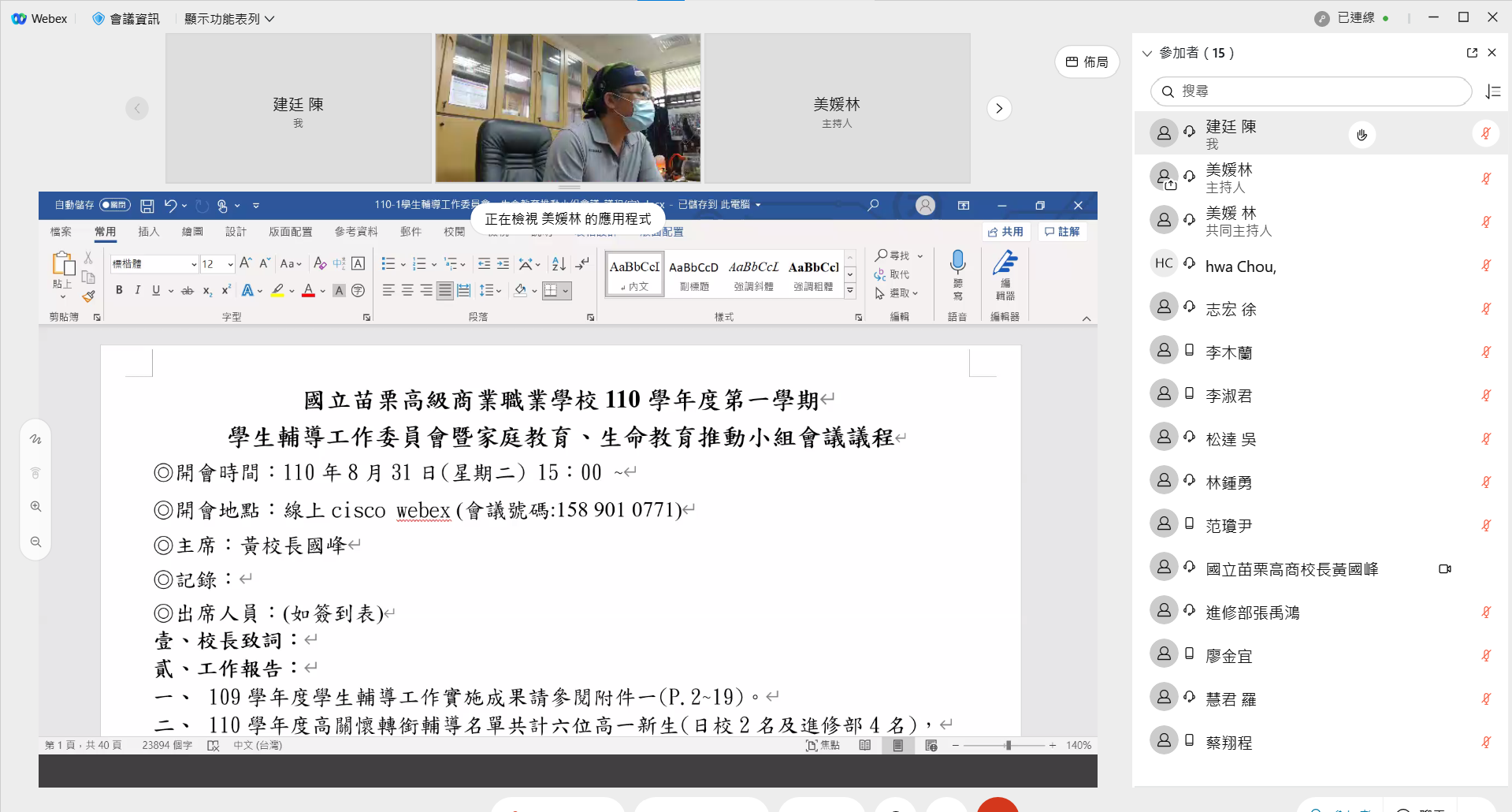 校長主持會議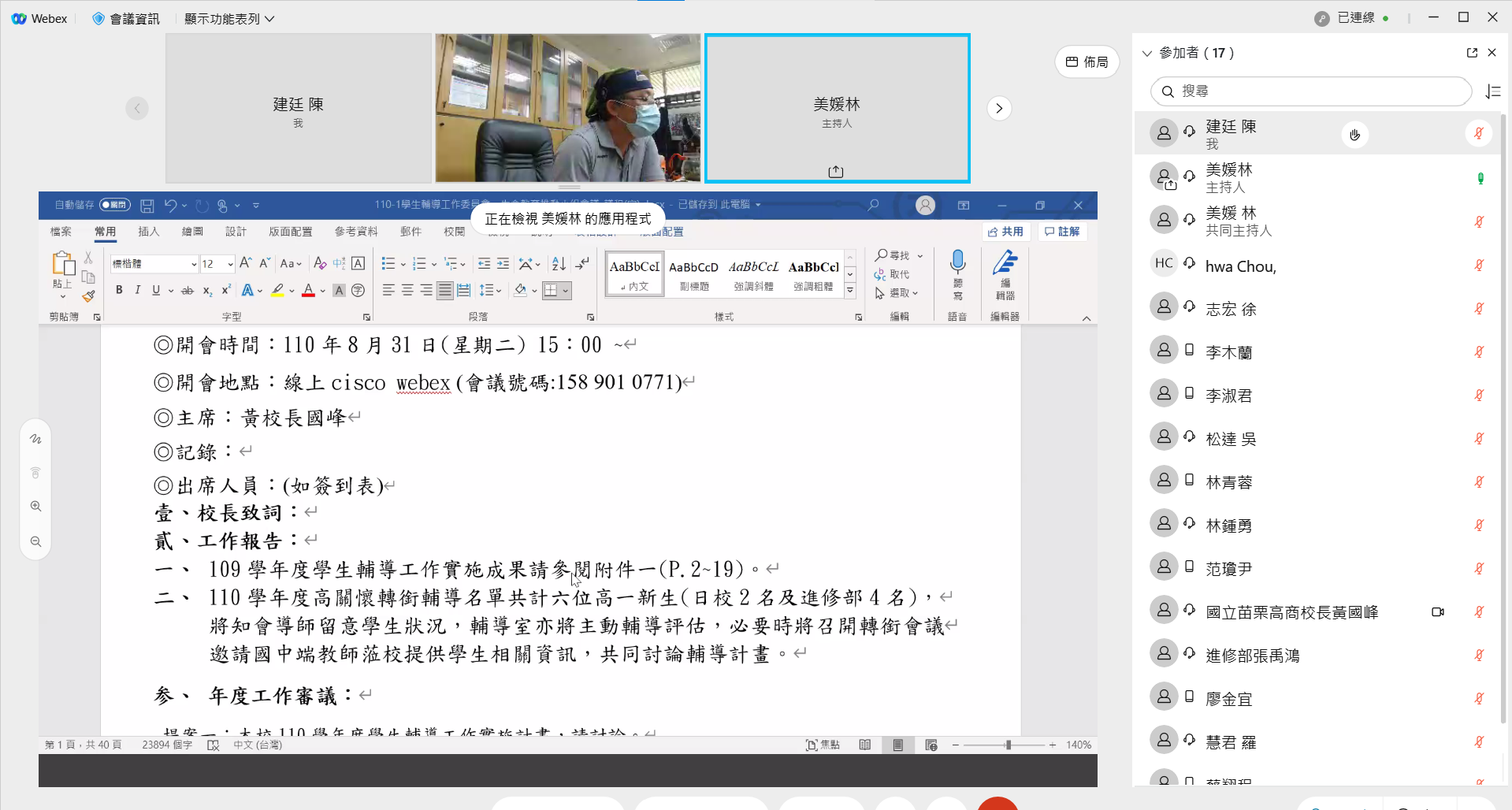 輔導室工作報告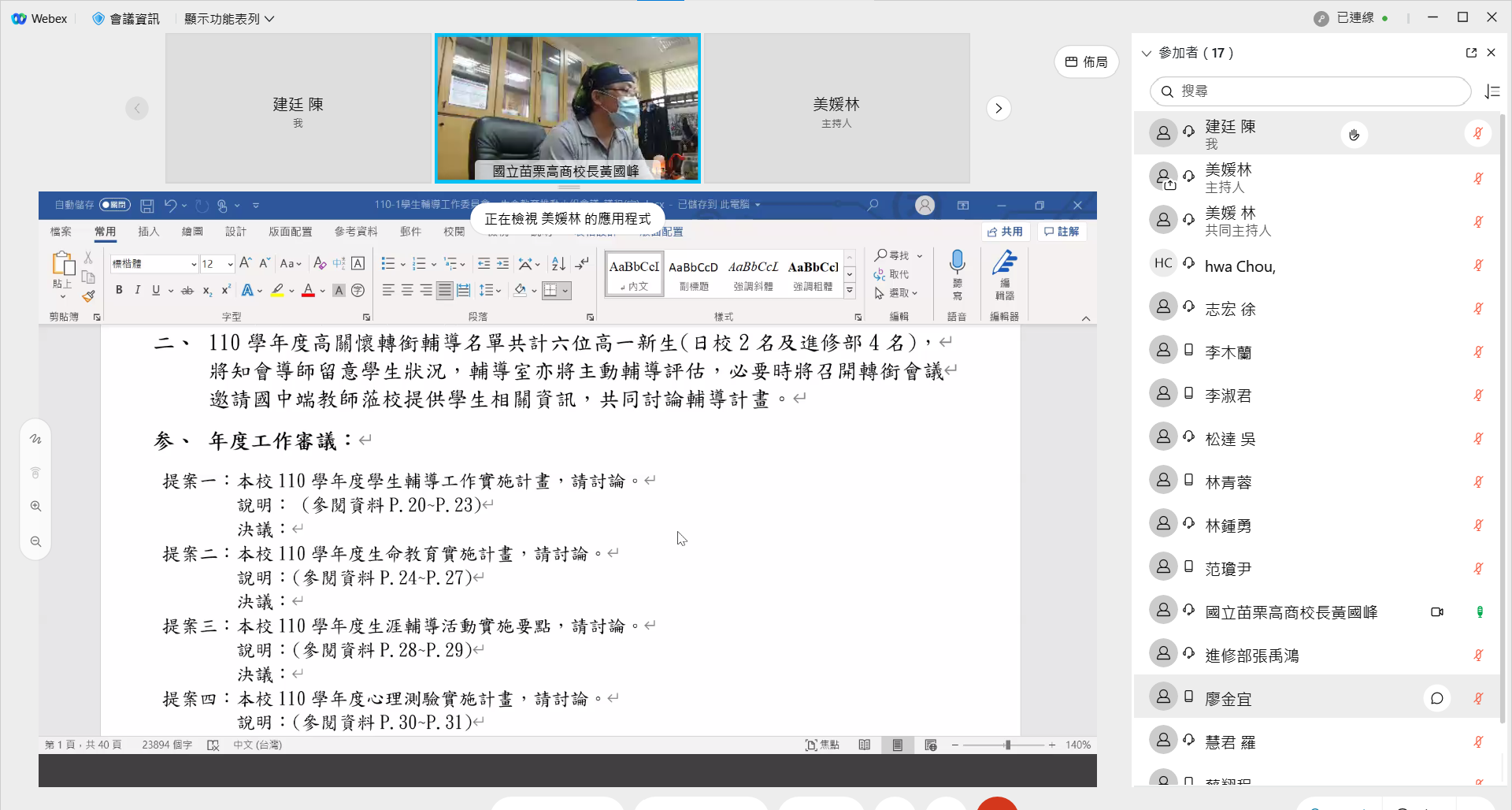 案由討論